ZAMÓWIENIE NA ŻALUZJE POZIOME VENUS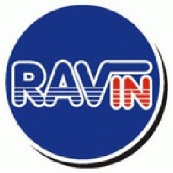 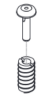 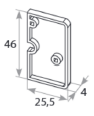 Zamawiający:	Nr zamówienia:	Data zamówienia:	Termin realizacji:	Nr paczkiSzerokość całkowita (mm)Wysokość całkowita (mm)Ilość sztukKolor taśmyTyp sterowania L/PKolor osprzętuKolor osprzętuKolor osprzętuKolor osprzętuKolor osprzętuKolor osprzętuKolor osprzętuKolor osprzętuKolor osprzętuKolor osprzętuKolor osprzętuMocowanie żyłki do okien drewnianychNr paczkiSzerokość całkowita (mm)Wysokość całkowita (mm)Ilość sztukKolor taśmyTaśmaTaśmaTyp sterowania L/PKolor osprzętuKolor osprzętuKolor osprzętuKolor osprzętuKolor osprzętuKolor osprzętuKolor osprzętuKolor osprzętuKolor osprzętuKolor osprzętuKolor osprzętuMocowanie żyłki do okien drewnianychNr paczkiSzerokość całkowita (mm)Wysokość całkowita (mm)Ilość sztukKolor taśmy1625Typ sterowania L/Pbiałybeżsilverbrązantracytzłoty dąbwiśniamahońorzechwinchesterDąb bagiennyMocowanie żyłki do okien drewnianychPodkładka dystansowaDługość sterowania123456678888888888891011